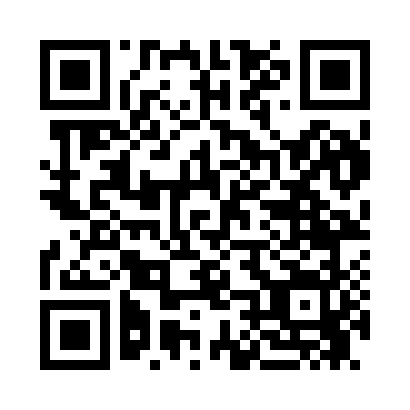 Prayer times for Gilluly, Utah, USAMon 1 Jul 2024 - Wed 31 Jul 2024High Latitude Method: Angle Based RulePrayer Calculation Method: Islamic Society of North AmericaAsar Calculation Method: ShafiPrayer times provided by https://www.salahtimes.comDateDayFajrSunriseDhuhrAsrMaghribIsha1Mon4:236:001:295:278:5710:342Tue4:246:011:295:278:5710:333Wed4:256:011:295:278:5710:334Thu4:266:021:295:278:5710:335Fri4:266:021:295:278:5610:326Sat4:276:031:305:278:5610:327Sun4:286:041:305:288:5610:318Mon4:296:041:305:288:5510:309Tue4:306:051:305:288:5510:3010Wed4:316:061:305:288:5510:2911Thu4:326:061:305:288:5410:2812Fri4:336:071:305:288:5410:2713Sat4:346:081:315:288:5310:2714Sun4:356:081:315:288:5210:2615Mon4:366:091:315:288:5210:2516Tue4:376:101:315:288:5110:2417Wed4:386:111:315:278:5110:2318Thu4:396:121:315:278:5010:2219Fri4:416:121:315:278:4910:2120Sat4:426:131:315:278:4910:2021Sun4:436:141:315:278:4810:1922Mon4:446:151:315:278:4710:1823Tue4:456:161:315:278:4610:1624Wed4:476:171:315:268:4510:1525Thu4:486:181:315:268:4410:1426Fri4:496:181:315:268:4410:1327Sat4:506:191:315:268:4310:1128Sun4:526:201:315:268:4210:1029Mon4:536:211:315:258:4110:0930Tue4:546:221:315:258:4010:0731Wed4:556:231:315:258:3910:06